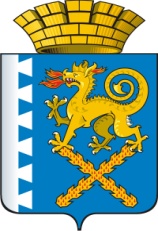 Р Е Ш Е Н И Е Думы Новолялинского городского округа шестого созываот 31.05.2018 г.   № 54                                                         		г. Новая Ляля																				О реализации закона Свердловской области «Об организации и ведении Свердловского областного регистра муниципальных нормативных правовых актов» Принято Думой Новолялинскогогородского округа 31 мая 2018 года. Председатель ДумыНоволялинского городского округа__________________ В.А. Горбунов      В целях реализации Закона Свердловской области от 26 декабря 2008 года № 145-ОЗ «Об организации и ведении Свердловского областного регистра муниципальных нормативных правовых актов»         Дума  Новолялинского городского округа  РЕШИЛА:1. Отнести к полномочиям Думы Новолялинского городского округа представление в орган, осуществляющий ведение Свердловского областного регистра муниципальных нормативных правовых актов, следующих документов и сведений, включаемых в Свердловский областной регистр муниципальных нормативных правовых актов:1) муниципальных нормативных правовых актов, принятых на местном референдуме;2) муниципальных нормативных правовых актов, принятых Думой Новолялинского городского округа;3) документов, указанных в пункте 2 статьи 3 Закона Свердловской области от 26 декабря 2008 года № 145-ОЗ «Об организации и ведении Свердловского областного регистра муниципальных нормативных правовых актов», поступивших в Думу Новолялинского городского округа;4) сведений об источниках и датах официального опубликования муниципальных нормативных правовых актов, указанных в подпунктах 1 и 2 настоящего пункта;5) актуальных редакций муниципальных нормативных правовых актов, принятых Думой Новолялинского городского округа, с учетом внесенных в них изменений.2. Отнести к полномочиям администрации Новолялинского городского округа представление в орган, осуществляющий ведение Свердловского областного регистра муниципальных нормативных правовых актов, следующих документов и сведений, включаемых в Свердловский областной регистр муниципальных нормативных правовых актов:1) муниципальных нормативных правовых актов, принятых главой Новолялинского городского округа;2) документов, указанных в пункте 2 статьи 3 Закона Свердловской области от 26 декабря 2008 года № 145-ОЗ «Об организации и ведении Свердловского областного регистра муниципальных нормативных правовых актов», поступивших в администрацию Новолялинского городского округа, главе Новолялинского городского округа;3) сведений об источниках и датах официального опубликования муниципальных нормативных правовых актов, указанных в подпунктах 1 и 2 настоящего пункта;4) актуальных редакций муниципальных нормативных правовых актов, принятых главой Новолялинского городского округа, администрацией Новолялинского городского округа, с учетом внесенных в них изменений.2.1. Отнести к полномочиям Управления образованием Новолялинского городского округа представление в орган, осуществляющий ведение Свердловского областного регистра муниципальных нормативных правовых актов, следующих документов и сведений, включаемых в Свердловский областной регистр муниципальных нормативных правовых актов:1) муниципальных нормативных правовых актов, принятых Управлением образованием Новолялинского городского округа;2) документов, указанных в пункте 2 статьи 3 Закона Свердловской области от 26 декабря 2008 года № 145-ОЗ «Об организации и ведении Свердловского областного регистра муниципальных нормативных правовых актов», поступивших в Управление образованием Новолялинского городского округа;3) сведений об источниках и датах официального опубликования муниципальных нормативных правовых актов, указанных в подпункте 1 настоящего пункта;4) актуальных редакций муниципальных нормативных правовых актов, принятых Управлением образованием Новолялинского городского округа, с учетом внесенных в них изменений.3. Отнести к полномочиям Думы Новолялинского городского округа оформление заверенных копий муниципальных нормативных правовых актов, принятых на местном референдуме.4. Документы и сведения, включаемые в Свердловский областной регистр муниципальных нормативных правовых актов, представляются сотрудниками администрации в орган, осуществляющий ведение Свердловского областного регистра муниципальных нормативных правовых актов, в порядке и сроки, установленные Законом Свердловской области «Об организации и ведении Свердловского областного регистра муниципальных нормативных правовых актов».5. Опубликовать   Решение в  «Муниципальном вестнике Новолялинского городского округа» и разместить на официальном сайте администрации Новолялинского городского округа http://nlyalyago.ru.      6. Контроль  исполнения настоящего Решения возложить на постоянную комиссию Думы Новолялинского городского округа по вопросам местного самоуправления и общественной безопасности (Носков В.А.)Глава Новолялинского городского округа                                                                         С.А. Бондаренко